ПРОЕКТ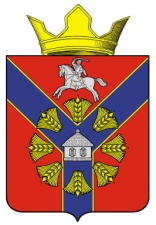 СОВЕТБУКАНОВСКОГО СЕЛЬСКОГО ПОСЕЛЕНИЯКУМЫЛЖЕНСКОГО МУНИЦИПАЛЬНОГО РАЙОНАВОЛГОГРАДСКОЙ ОБЛАСТИТретьего созыва  РЕШЕНИЕ      ________ 2020 г.                                                                                    № _______«О внесении изменений и дополнений в решение Совета Букановскогосельского поселения Кумылженского муниципального района Волгоградской области от 03.12.2013 г. № 18/5-С «О создании муниципального дорожного фонда Букановского сельского поселения и утверждения Положения о порядке формирования и использования муниципального дорожного фонда Букановского сельского поселения»              В соответствии с Федеральным законом от 06 октября . № 131-Ф3 "Об общих принципах организации местного самоуправления в Российской Федерации", статьей 179.4 Бюджетного кодекса Российской Федерации, руководствуясь Уставом Букановского сельского поселения, Совет Букановского сельского поселения Кумылженского муниципального района  Волгоградской областиРЕШИЛ: 1. Внести в решение Совета Букановского сельского поселения Кумылженского муниципального района Волгоградской области от  03.12.2013 г.  № 18/5-С «О создании муниципального дорожного фонда Букановского сельского поселения Кумылженского муниципального района   и утверждении Положения о порядке формирования и использования муниципального дорожного фонда Букановского сельского поселения Кумылженского муниципального района»  (далее – решение) следующие изменения:1.1. Пункт 3.1. раздела 3 Положения о порядке формирования и использования муниципального дорожного фонда Букановского сельского поселения дополнить абзацем двенадцатым следующего содержания: «- на обустройство контейнерных площадок  под ТКО, расположенных вдоль автомобильных дорог общего пользования местного значения.».2. Настоящее решение вступает в силу со дня его обнародования в Букановской сельской библиотеке имени А.В. Максаева и подлежит размещению на сайте администрации Букановского сельского поселения в сети Интернет. Глава Букановскогосельского поселения                                                                                         Е.А. Кошелева